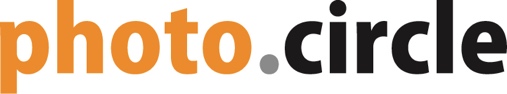 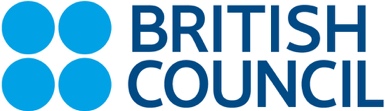 k|]; lj1lKt jgsf xfd|f uLt pdf lai6 k|bz{gLaf/]:% cf}F tnf, 5fof ;]G6/, 7d]n, r}q @ b]lv r}q @&, @)&% cf}krfl/s p¢f6g z'qmaf/, r}q !, @)&%, ;fFem %: #) ah]of] k|bz{gL x/]s lbg laxfg !! ah]b]lv ;fFem & ah] ;Dd lg:z'Ns tyf ;fj{hlgs cjnf]sgsfnflu v'Nnf /xg]5 .     z'qmaf/, r}q !, @)&% b]lv 7d]nl:yt 5fof ;]G6/df la|l6z sfplG;nsf] ;xsfo{df kmf]6f]u|fkm/ pdf lai6sf] kmf]6f] k|bz{gL jgsf xfd|f uLtnfO{ ;fj{hlgs cjnf]sgsf lglDt k|:t't ug{ kfpFbf kmf]6f]=;s{n uj{ ub{5 .c5fdsf kxf8x¿;Fu kmf]6f]u|fkm/ pdf lai6sf] dw'/ cfu|x xf] jgsf xfd|f uLt -- hxfF ›'tultdf kl/jt{g x'Fb}u/]sf] ;dfhsf ;FuLx¿sf] Ps hdft;Fu xfd|f] hDsfe]6 x'G5 . oL o'jtLx¿ cToGt} bdgsf/L lkt[;Qfsf] ;+:s[ltdfemaf6 ;dtfsf gofF cfsf+Iff kR5\ofpg l;Sb} 5g\ . yf]/}yf]/} ub}{ pgLx¿ gofF k|Zg ;f]Wg yfNb}5g\, 5]sy'gsf kl/lwnfO{ k/ ws]Nb}5g\ .      c5fddf hLjg ;xh 5}g / ToxfFsf] lkt[;Qf lgn{Hh ¿kd} qm'/ 5 -- o;af/] s'g} z+sf 5}g . dlxgfjf/Lsf] ;dodf dlxnfx¿ la6'nf dflgG5g\ / x/]s dlxgf & lbg;Dd 3/af6 k/ s'Voft 5fp 6x/f]df a:gafWo agfO~5g\ . x/]s dlxgfsf & lbg oL o'jtLx¿nfO{ c5'tf] dflgG5 .     dlxnfx¿n] 5fpk8Lsf lgod tf]8] eg] clgi6 nfU5 eGg] ljZjf; ul/G5: b]ptf l/;fpF5g\ Û kl/jf/df -- ljz]ifu/L 3/sf k'?ifx¿dfly -- s'g} b'ef{Uo cfOnfUof] eg] To;sf] bf]if dlxnfx¿dfly g} yf]kl/G5 . rfx] b'3{6gf xf];\ jf lalu|Psf] afnL, /f]u, d[To' jf hfFr km]n x'g' -- 3/df b':v, si6 jf nfh Nofpg] ;a} s'/fsf] bf]if dlxnfx¿ / pgLx¿sf] dlxgfjf/Ldfly g} cfOk5{ .  o:tf cEof;nfO{ u}/sfg'gL agfOP klg ;dfhdf 8/n] ulx/f] h/f uf8]sf] 5 -- b]ptf l/;fpFnfg\ eGg] 8/, cg}ltstfsf] bf]ifnfUg] 8/, ;fdflhs jlxis/0fsf] 8/ / kl/jt{gsf] 8/ .   o:tf 8/x¿nfO{ sfg'gL sf/jfxLsf] 8/n] lj:yflkt ug{ ;Snf / < 5fpuf]7x¿ eTsfpFb}df To;;Fu ufFl;Psf] k/Dk/faf6 xfdL d'Qm xf}Fnf / < b}lgs hLjgdf cEof; x'g] 5fpk8Laf6 d'lQm kfpgsfnflu xfdLn] s] ug{ ;sf}Fnf <pdf lai6sf] kmf]6f]u|fkmLn] xfdLnfO{ c5fdsf] cf]nLufpFsf] ;]/f]km]/f]sf jgdf k'of{pF5 hxfF o'jtL ;FuLx¿ b}lgs hLjgsf pTkL8gaf6 d'lQm vf]Hb5g\ . jgleqsf] cfsfz km/flsnf] 5 . jgleq 8/ 5}g . jgdf pgLx¿ pGd'Qm s07n] xfF:g / ufpg :jtGq 5g\ .pgLx¿sf oL lgle{s uLtx¿ o'uf}Fo'u;Dd u'l~h/x'g\ Ûkmf]6f]u|fkm/af/]:  pdf lai6 sf7df8f}Fjf;L kmf]6f]u|fkm/ x'g\ . pgsf] Åbo;dLk dlxnf hLjg;DalGw ljifodf ;b[Zo efio lgdf{0f ug{df pgsf] ?rL 5 . pgL a+unfb]zsf] 9fsfdf kf7zfnf ;fpy Pl;Pg ldl8of OlG:6Ro'6åf/f ;+rflnt cGt/fl{\i6«o kmf]6f]u|fkmL sfo{qmdsL u|]h'P6 x'g\ . pdf xfn cGgk"0f{ kf]:6 b}lgsdf kmf]6f] ;x;Dkfbssf] ¿kdf sfo{/t l5g\ .      o; k|bz{gLsf] k|aGwg gogtf/f u'?ª sIfkltåf/f ul/Psf] 5 eg] k|bz{gL lgdf{0f la|l6z sfplG;nsf sg]lS6ª Snf;?D; / l/e;{ ckm b jn{\8 sfo{qmdx¿;Fu ;xsfo{df kmf]6f]=;s{nåf/f ul/Psf] 5 .;DkfbsnfO{ l6Kk0fLla|l6z sfplG;naf/]la|l6z sfplG;n ;f+:s[lts ;DaGw tyf z}lIfs cj;/sfnflu a]nfot ;/sf/sf] cGt/fl{\i6«o ;+:yf xf] . xfdL a]nfot tyf cGo b]zsfaLr d}qLk"0f{ k/:k/ 1fg tyf ;xdlt lgdf{0f u5f}{F . a]nfotsf ;f+:s[lts ;|f]t ;b'kof]u ub}{xfdL xfd|f ;fem]bf/ b]zdf cj;/ l;h{gf, ;DaGw :yfkgf tyf ljZjf; lgdf{0fdfkm{t ;sf/fTds ;xof]u u5f}{F .xfdL !)) eGbf a9L b]zdf snf tyf ;+:s[lt, c+u|]hL efiff, lzIff tyf gful/s ;dfh If]qdf sfo{/t 5f}F . la|l6z sfplG;nsf] ;f+:s[lts ;DaGwaf/] k|oTgdf snfsf] dxTjk"0f{ :yfg 5 . xfdL & ljleGg snf dfWoddf / dlxnf tyf aflnsf, ;fdflhs Pstf tyf ;f+:s[lts lzNk cfbL If]qdf sfo{/t 5f}F .   ;g\ !(#$ df :yfkgf ul/Psf] o; ;+:yf zfxL ;gbdfkm{t ;+rfng x'g] a]nfotL Rofl/6L ;+:yf xf] . la|l6z sfplG;n g]kfnsf]:yfkgf ;g\ !(%( df ePsf] lyof] . ;g\ @)!( df of] ;+:yf ^) jif{sf] x'Fb}5 . www.britishcouncil.org.npkmf]6f];s{naf/] ;g\ @))& df :yfkgf ePsf] kmf]6f];s{n g]kfndf kmf]6f]u|fkmLsf]nflu Ps d+r xf] . sfo{zfnf, k|sfzg k|bz{gL tyf snf lgdf{0fsfnflu ljz]if cfXjfgdfkm{t kmf]6f];s{n kmf]6f]u|fkm/ / cGo ;b[Zo syfgfs lgdf{tf snfsf/x¿nfO{ cfˆgf] clåtLo lzNksf] hu]gf{ ug{ tyf g]kfnsf ;fdflhs kl/jt{g;Fu cGts{l|of ug{ Psh'6 u/fpF5.   ;g\ @)!! df :yfkgf ePsf] g]kfn lkSr/ nfOa|]/L Ps l8lh6n kmf]6f] clen]vfno xf] h;sf] p2]Zo g]kfnL kmf]6f]u|fkmLaf/] cWoog / tl:a/sf dfWodaf6 :d[lt, klxrfg tyf Oltxf;sf ljifoaf/] s;l/ 1fg pTkfbg ug{ / k|Zg p7fpg ;lsG5 eGg] ljifodf  of]ubfg lbg' xf].      ;g\ @)!% df kmf]6f];s{nn] g]kfnsf] Ps dfq} cGt/fl{\i6«o kmf]6f] dxf]T;j kmf]6f] sf7df8f}F cfof]hgf uof]{ h;n] ;b[Zo efiolgdf{tf tyf :yfgLo bz{saLr ;Djfbsfnflu Ps j}slNks d+rsf] e"ldsf lgjf{x ub{5 .www.photocircle.com.npyk hfgsf/L lgZrn cf]nL 					gogtf/f  u'?ª sIfklt la|l6z sfplG;n					kmf]6f];s{n snf k|aGws					lgb{]zs 01 423 7700 Ext 7751				01 554 3501		Nischal.Oli@britishcouncil.org.np			mail@photocircle.com.np	